                                                                                      Αθήνα, 15 Φεβρουαρίου 2023ΔΕΛΤΙΟ ΤΥΠΟΥΑΑΔΕ: Προσαύξηση του επιδόματος παραμεθορίων περιοχών                           σε εργαζόμενουςΜε απόφαση του Διοικητή της Ανεξάρτητης Αρχής Δημοσίων Εσόδων, Γιώργου Πιτσιλή, προσαυξάνεται το επίδομα των υπαλλήλων Τελωνείων, ΔΟΥ και χημικών υπηρεσιών, που υπηρετούν σε παραμεθόριες περιοχές, ενισχύοντας έτσι το ελεγκτικό έργο των υπηρεσιών σε αυτές τις ακριτικές περιοχές. Οι παραμεθόριες υπηρεσίες κατατάχθηκαν, με αντικειμενικά κριτήρια, σε τρεις κατηγορίες, οι οποίες λαμβάνουν μηνιαία το προσαυξημένο επίδομα ως εξής: Η πρώτη 400 ευρώΗ δεύτερη 200 ευρώΗ τρίτη 100 ευρώΟ Διοικητής της ΑΑΔΕ, Γιώργος Πιτσιλής, δήλωσε: “Με την αύξηση του συγκεκριμένου επιδόματος, μέσα από αντικειμενικά κριτήρια, θωρακίζουμε ακόμα περισσότερο τις υπηρεσίες μας, ενισχύοντας τον έλεγχο και την εξυπηρέτηση, προς όφελος πολιτών και επιχειρήσεων”.  Ειδικότερα, οι 35 υπηρεσίες, που λαμβάνουν το επίδομα, βρίσκονται στις ακόλουθες περιοχές: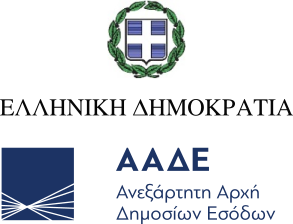 α/αΥπηρεσία της ΑΑΔΕ ανά περιοχήΜΗΝΙΑΙΑ ΠΡΟΣΑΥΞΗΣΗ ΕΠΙΔΟΜΑΤΟΣα/αΥπηρεσία της ΑΑΔΕ ανά περιοχήΜΗΝΙΑΙΑ ΠΡΟΣΑΥΞΗΣΗ ΕΠΙΔΟΜΑΤΟΣ1ΤΕΛΩΝΕΙΟΚΑΣΤΕΛΛΟΡΙΖΟ Ν. ΔΩΔΕΚΑΝΗΣΟΥ4002ΤΕΛΩΝΕΙΟΚΑΣΤΑΝΙΕΣ Ν.ΕΒΡΟΥ4003ΤΕΛΩΝΕΙΟΚΑΚΑΒΙΑ Ν. ΙΩΑΝΝΙΝΩΝ4004ΤΕΛΩΝΕΙΟΜΕΡΤΖΙΑΝΗ Ν. ΙΩΑΝΝΙΝΩΝ4005ΤΕΛΩΝΕΙΟΚΑΛΥΜΝΟΣ Ν. ΔΩΔΕΚΑΝΗΣΟΥ4006ΤΕΛΩΝΕΙΟΚΡΥΣΤΑΛΛΟΠΗΓΗ Ν. ΦΛΩΡΙΝΑΣ4007ΤΕΛΩΝΕΙΟΣ.Σ.ΕΥΖΩΝΩΝ Ν. ΚΙΛΚΙΣ4008ΤΕΛΩΝΕΙΟΚΗΠΟΙ Ν. ΕΒΡΟΥ4009ΤΕΛΩΝΕΙΟΣΥΜΗ Ν. ΔΩΔΕΚΑΝΗΣΟΥ40010ΤΕΛΩΝΕΙΟΝΙΚΗ Ν. ΦΛΩΡΙΝΑΣ40011ΜΕΘΟΡΙΑΚΟΣ ΣΤΑΘΜΟΣΠΡΟΜΑΧΩΝΑΣ Ν. ΣΕΡΡΩΝ40012ΤΕΛΩΝΕΙΟΜΑΥΡΟΜΑΤΙ Ν. ΘΕΣΠΡΩΤΙΑΣ40013ΤΕΛΩΝΕΙΟΛΕΡΟΣ (ΛΑΚΚΙ) Ν. ΔΩΔΕΚΑΝΗΣΟΥ40014ΤΕΛΩΝΕΙΟΣ.Σ.ΜΟΥΡΙΩΝ-ΔΟΙΡΑΝΗ Ν. ΚΙΛΚΙΣ40015ΤΕΛΩΝΕΙΟΠΑΤΜΟΣ (ΣΚΑΛΑ)  Ν. ΔΩΔΕΚΑΝΗΣΟΥ40016ΤΕΛΩΝΕΙΟΠΛΩΜΑΡΙ Ν. ΛΕΣΒΟΥ20017ΤΕΛΩΝΕΙΟΚΑΡΠΑΘΟΣ  Ν. ΔΩΔΕΚΑΝΗΣΟΥ20018ΤΕΛΩΝΕΙΟΜΥΡΙΝΑ ΛΗΜΝΟΥ  Ν. ΛΕΣΒΟΥ20019ΤΕΛΩΝΕΙΟΚΩΣ Ν. ΔΩΔΕΚΑΝΗΣΟΥ20020ΔΟΥΚΩΣ Ν. ΔΩΔΕΚΑΝΗΣΟΥ20021ΤΕΛΩΝΕΙΟΑΓ.ΚΗΡΥΚΟΥ ΙΚΑΡΙΑΣ Ν. ΣΑΜΟΥ20022ΤΕΛΩΝΕΙΟΟΡΕΣΤΙΑΔΑ Ν. ΕΒΡΟΥ20023ΔΟΥΟΡΕΣΤΙΑΔΑ Ν. ΕΒΡΟΥ20024ΤΕΛΩΝΕΙΟΣΑΜΟΣ Ν. ΣΑΜΟΥ10025ΔΟΥΣΑΜΟΣ Ν. ΣΑΜΟΥ10026ΧΗΜΙΚΗ ΥΠΗΡΕΣΙΑΣΑΜΟΣ Ν. ΣΑΜΟΥ10027ΤΕΛΩΝΕΙΟΜΥΤΙΛΗΝΗ Ν. ΛΕΣΒΟΥ10028ΔΟΥΜΥΤΙΛΗΝΗ Ν. ΛΕΣΒΟΥ10029ΧΗΜΙΚΗ ΥΠΗΡΕΣΙΑΜΥΤΙΛΗΝΗ Ν. ΛΕΣΒΟΥ10030ΤΕΛΩΝΕΙΟΧΙΟΣ Ν. ΧΙΟΥ10031ΔΟΥΧΙΟΣ Ν. ΧΙΟΥ10032ΧΗΜΙΚΗ ΥΠΗΡΕΣΙΑΧΙΟΣ Ν. ΧΙΟΥ10033ΤΕΛΩΝΕΙΟΡΟΔΟΣ Ν. ΔΩΔΕΚΑΝΗΣΟΥ10034ΔΟΥΡΟΔΟΣ Ν. ΔΩΔΕΚΑΝΗΣΟΥ10035ΧΗΜΙΚΗ ΥΠΗΡΕΣΙΑΡΟΔΟΣ Ν. ΔΩΔΕΚΑΝΗΣΟΥ100